					FACULTY OF MEDICINE, HEALTH AND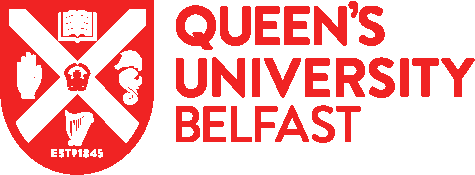  					LIFE SCIENCES - 2 October 2023PhD opportunities for advertisement on QUB CoursefinderSupervisor Details: 
Include name, email address and link to Pure profile.Dr Julie Doherty, School of Nursing and Midwifery, QUBEmail: 	julie.doherty@qub.ac.ukPure: 	https://pure.qub.ac.uk/en/persons/julie-dohertyProfessor Helen Noble, School of Nursing and Midwifery, QUBDr Claire McKeaveney, School of Nursing and Midwifery, QUBFor further information please contact Dr Julie Doherty at julie.doherty@qub.ac.uk Project Title: 
Should be interesting and concise and reflective of the research area.Supporting a holistic approach to personalised care for patients with kidney disease Duration:
3 or 4 years.3 years Project Overview (50 words):
High-level summary which will be displayed in large typeface at the top of the entry.A holistic approach to personalised care is important for patients with kidney disease to ensure care is tailored to individual needs and considers psychosocial issues alongside biological factors. The need for more psychosocial support was reported in a recent manifesto published by Kidney Care UK. This research aims to address this need by exploring the integration of community-based support with routine care.  Project Description (200 words):
Abstract including relevant background, aims and objectives.Background: The integration of community-based support with clinical approaches can support the delivery of holistic personalised care and better meet the complex needs of patients with kidney disease. However, challenges remain in relation to the integration of this approach into routine care. Innovative evidence-based resources are needed to support the application and uptake of community support alongside traditional approaches to care.Aims: This project aims to develop an online resource to support the integration of community-based support with clinical approaches for patients with kidney disease.  Objectives:1	Understand current community-based provisions and 	guidance for integrating this support with clinical 	approaches. 2	Identify barriers and facilitators to implementation and 	uptake of community-based services among kidney 	patients.3	Develop a resource to support the integration and 	uptake of community-based support for patients with 	kidney disease.4	Conduct an initial evaluation of the resource. Methods: This study will be conducted in 3 phases. Phase 1 involves a needs assessment to review current provisions and guidance for integrating community-based support with clinical practice. We will also carry out interviews with health care providers, community organisations and patients to understand implementation, uptake, and support needs. Phase 2 will include the development of an online resource based on findings from phase 1. Phase 3 will involve a pilot study to obtain feedback on content and usability to further refine the resource and explore its impact. Research impact: This research has the potential to: 1. Increase understanding of community-based support and integrated care for kidney patients; 2. Improve communication between patients and their health care providers regarding integrated care; 3. Improve ability to deliver holistic and personalised care to kidney patients. How to Apply:Complete the online application by clicking on the Apply now button or via this link  https://dap.qub.ac.uk/portal/user/u_login.php.  Applicants must supply a cover letter (2 pages max) detailing your interest and experience applicable to this PhD and should attach this when prompted to upload a proposal.Closing date: 28 February 2023Anticipated interview date: w/c 13 March 2023For further information please contact Dr Julie Doherty at julie.doherty@qub.ac.ukProject Keywords (up to 5):
To support user navigation via the Coursefinder keyword search tool.Kidney disease; personalised care; community-based support; integrated care Funding informationTo be eligible for consideration for a DfE Studentship (covering tuition fees and maintenance stipend), a candidate must satisfy all the eligibility criteria based on nationality, residency and academic qualifications. The Studentship is open to UK and ROI nationals, and to EU nationals with settled status in the UK, subject to meeting the specific DfE nationality and residency criteria. Full eligibility information can be viewed via: https://www.economy-ni.gov.uk/publications/student-finance-postgraduate-studentships-terms-and-conditions